Муниципальное дошкольное образовательное учреждениедетский сад «Росинка»Конспект непосредственной образовательной деятельностипо образовательной области«Художественно – эстетическое развитие»на тему: «Ягодки для птички»для детей раннего возраста 2 – 3 лет                                                Составил:                                                   воспитательМДОУ детского сада «Росинка»                                                                                           Макарова Е. Ю.г. Мышкин,3.10.2017г.Цель: создание условий для  развития  интереса к изобразительной деятельности.Задачи. Образовательные: формировать умение у  детей рисовать ягоды при помощи нетрадиционного метода «рисования – пальцами».Развивающие: активизировать словарь детей словами: «красные», «круглые»;   развивать мелкую моторику рук.Воспитательные: воспитывать бережное отношение к птицам.Материалы. Демонстрационный: игрушка птичка; веточка рябины (можно нарисованную). Раздаточный: ½ альбомного листа с изображением веточки рябины, гуашь красного цвета; клеёнка по количеству детей; влажные салфетки.Литература: Комплексные занятия по программе «От рождения до школы» под редакцией Н. Е. Вераксы, Т. С. Комаровой, М. А. Васильевой. Первая младшая группа. Автор-составитель О. П. Власенко [и др.]. - Волгоград: Учитель, 2011.Методы и приёмы: рассказ педагога,  вопросы, рассматривание, пошаговое изложение материала, показ способа действия,  индивидуальный  подход, практическая работа.Содержание.Организационный момент.Приветствие «Все захлопали в ладоши»Все захлопали в ладоши,Дружно, веселее!Застучали наши ножки,Громче и быстрее!По коленочкам ударим.Тише, тише, тише.Ручки, ручки поднимаем,Выше, выше, выше!Завертелись наши ручки.Снова опустились.Покружились, покружилисьИ остановились.Мотивационно – ориентировочный этап.Дети встают  с воспитателем у окна, смотрят на птичек.Воспитатель.  Холодно на улице. Мы с вами можем зайти домой и погреться. А вот птичкам приходится очень тяжело. Они в любую погоду живут на улице.  Вот к нам сегодня  прилетела птичка (показывает детям птичку).Птичка  рассказала мне как холодно и голодно. Сейчас на улице  не найти птичке  ни мошек, ни червячков.  Позаботимся о птичке.  Погреемся вместе с птичкой. (Дети машут руками- «крылышками», клюют зёрнышки, летают стайкой.) Птичка согрелась и стала петь песенку: чив - чив, чив - чив. (Дети повторяют песенку птички.)  Затем воспитатель предлагает  детям покормить птичку; малыши вспоминают, что птичка любит кушать зёрнышки, хлебные  крошки.(Воспитатель прислушивается: птичка что – то говорит.) Воспитатель. Птичка говорит, что сейчас на улице трудно найти зёрнышки, поэтому птицы клюют хлебные крошки и крупу, которыми их угощают люди. А ещё птички любят ягоды, которые растут на деревьях, такие маленькие, круглые и   красные.Это ягодки рябины. (Прикрепляет на фланелеграф изображение рябины.)Поисковый этап.Воспитатель говорит, что ягоды рябины мы для птичек не запасли, но угостить её любимым лакомством смогут.Как мы сможем сделать ягоды для птички? (Ответы детей.)  У нас есть краска, мы с вами нарисуем ягоды.Ягоды рябины, какой формы? (Ответы детей)  Ягоды рябины круглой формы.  Ягоды рябины, какого цвета? (Ответы детей)  Ягоды рябины  красного цвета.   Практическая часть.Воспитатель предлагает детям сесть за столы, рассказывает, что сегодня мы будем рисовать ягоды пальчиками.Пальчиковая гимнастика.Прилетайте птички к нам!     Зовущие движения обеими руками.Сала дам синичке.           Режущие движения одной ладони по другой.Приготовлю крошки,     Пальцы щепоткой – крошим хлеб.Хлебушка немножко.     Тереть подушечки пальцев друг о друга.Эти крошки – голубям,   Вытянуть вперёд раскрытую ладошку правой руки.Эти крошки воробьям.   Вытянуть вперёд раскрытую ладошку левой руки.Воспитатель показывает, как правильно рисовать пальчиком, как набрать на него краску. Обмакиваем  пальчик в краску, не весь пальчик, а только кончик и прикладываю его к веточке. Ягодку нужно рисовать там, где заканчивается веточка, на самом конце: веточка-ягодка, веточка-ягодка. Ягодки располагают рядом, ягодка под ягодкой.  Дети сначала выполняют задание сухим пальчиком и только потом при помощи краски.  В процессе работы воспитатель проговаривает,  какой формы и какого цвета ягоды рябины. Когда закончили рисовать,  мокрой салфеткой вытираем пальчики.По окончанию работы воспитатель хвалит детей, уточняет, какой формы ягоды рябины?   Какого цветя ягоды  нарисовали? Дети приглашают птичку попробовать ягодки, птичка «клюёт» ягодки, благодарит детей за вкусные ягодки рябины.Птичка благодарит детей за гостеприимство и вкусное угощение, говорит, что она совсем согрелась и может лететь к своим друзьям – птичкам. Она обязательно расскажет им, с какими добрыми и заботливыми детьми она познакомилась.  Улетает.Заключительная часть. Рефлексия.А что мы сегодня делали? (Рисовали.) Какие ягодки рисовали? (Красные, круглые.) Чем рисовали? (Пальчиком.). Молодцы, ребята, спасли птичку  от голода, много сочных ягод нарисовали.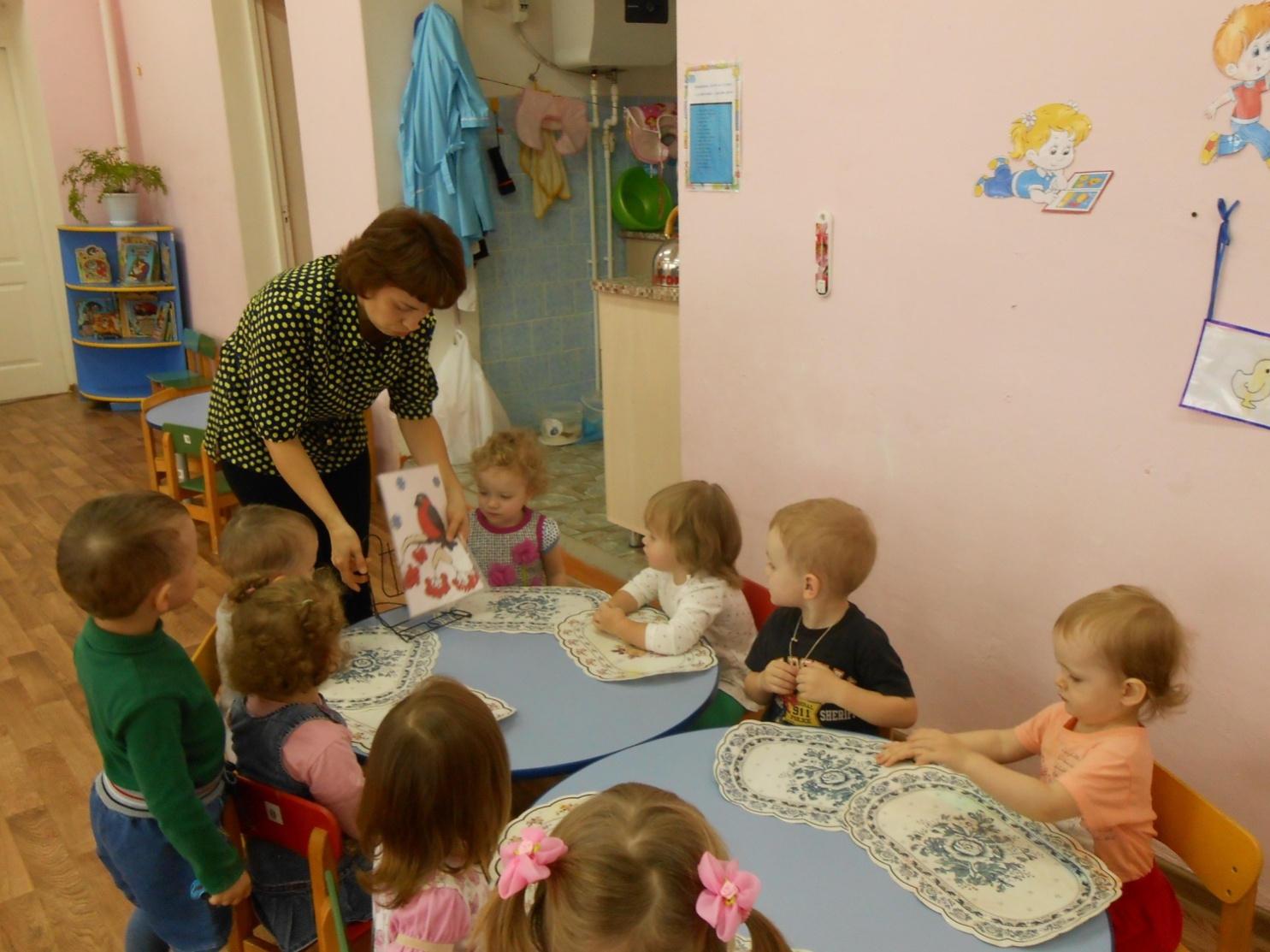 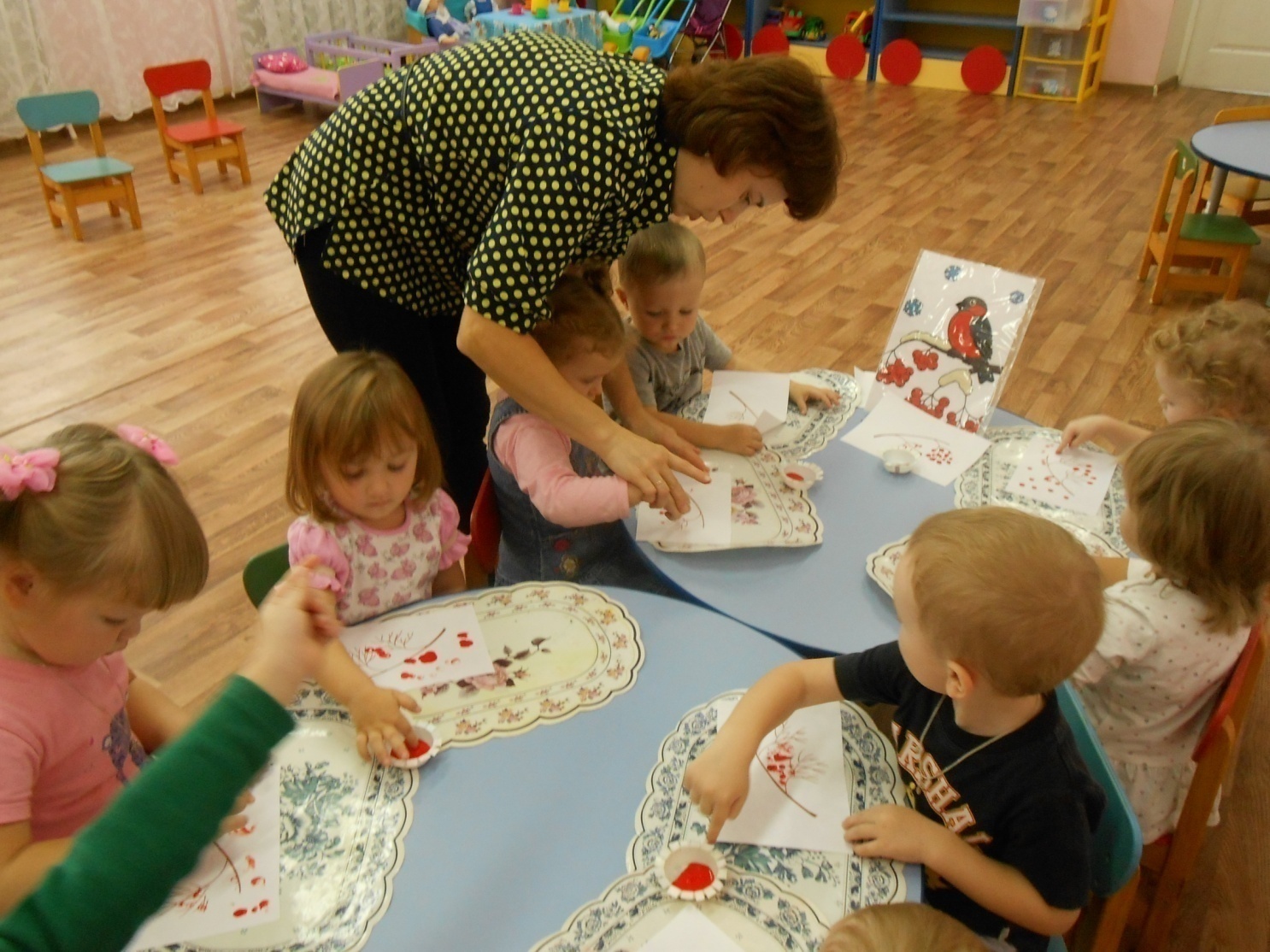 